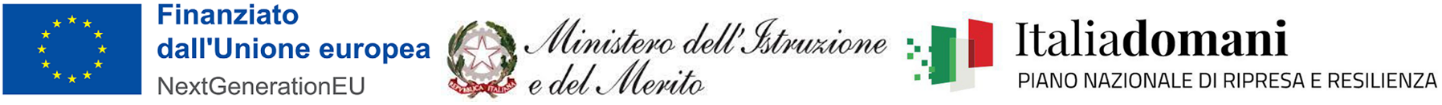 DICHIARAZIONE DI ISCRIZIONE AL REGISTRO RAEEIl sottoscritto………...………………………………………………….………....    nato a ……………..…………………..il   ……..…................… C.F. ……………………………………… residente a………………..………. Prov. .................Via  ..………………………….............................................................. n. ................... CAP…………………………nella sua qualità di ………………………………………………………..…….…………………………………………………………..dell’impresa……………………………………………………………………………………………………….……..........................Cod. Fiscale Impresa ……………………………………………………………………………….……………………………………...P. IVA (se diversa dal cod. fiscale) ………………………………………………………………………………………..………….tel. ...…………………………….........................……….…... Fax .....……………………………………………………………….e-mail…………………………………………......... PEC…………………………………………………………………………………….AI SENSI DEGLI ART. 46 E 47 DEL DPR 28.12.2000 N. 445,CONSAPEVOLE DELLA RESPONSABILITA' PENALE CUI PUO’ ANDARE INCONTRO IN CASO DI AFFERMAZIONI MENDACI AI SENSI DELL'ART. 76 DEL MEDESIMO DPR 445/2000:DICHIARA CHE:i prodotti offerti che rientrano nel decreto legislativo 14 marzo 2014, n. 49 in attuazione della direttiva 2012/19/UE e nelle modifiche effettuate dal cosiddetto «decreto open scope» del 2018, sono in regola con le certificazioni e le iscrizioni al RAEE prevista dalla normativa vigentealla consegna verrà fornito:certificato di iscrizione al RAEE del produttore se prodotti recanti un marchio di produzionecertificato di iscrizione al RAEE del distributore/venditore se prodotti distribuiti a marchio proprioLì, ________						Firma del titolare o legale rappresentante___________________________________Allegato:copia firmata del documento di identità del sottoscrittore, in corso di validità (solo se il documento non è sottoscritto digitalmente).